Муниципальное учреждение дополнительного образования «Центр дополнительного образования «Созвездие».XVIII Всероссийская телеконференция экологических исследовательских проектов школьников «Природу России сохранят дети».Номинация «Мониторинг наземных экосистем». Учебно - исследовательская работа «Влияние погодных условий в Ярославской области на качество и количество цветочного меда». Автор: Шах Надежда Геннадьевна, 14 лет, 8г класс, обучающаяся МУ ДО «ЦДО «Созвездие», объединение «Домашняя медсестра». Научный руководитель:  Соболева Людмила Дмитриевна, педагог дополнительного образования МУ ДО «ЦДО «Созвездие». Данная работа по изучению влияния погодных условий в Ярославской области на качество и количество цветочного меда очень актуальна, так как одни и те же медоносные растения при различных условиях погоды выделяют различное количество нектара, который пчелы перерабатывают затем в мед.  Наша семья  много  лет использует мед со своей пасеки. В данном исследовании мне хотелось выяснить, как влияют погодные условия на качество и количество меда, собранного с нашей пасеки, т.к. ежегодно с каждого улья мы получаем разное его количество. Данная работа относится к мониторингу наземных экосистем, т.к. наблюдения проводились в экосистеме частная пасека в течение двух лет. Цель: определить влияние погодных условий в Ярославской области на качество и количество цветочного меда. Задачи: 1. Провести наблюдения за полетами пчел на пасеке.  2. Провести наблюдения за влиянием погодных условий на выделение нектара у медоносных растений.  3.  Сравнить количество меда, полученного  с пасеки за последние два года.  4.  Выяснить, как влияет погода на качество и количество меда.   5. Определить критерии качества натурального цветочного меда. Объект исследования: цветочный мед с частной пасеки д. Мишаки Тутаевского района.                                         Предмет исследования: неживая природа.  Гипотеза: Могут ли погодные условия повлиять на качество и количество цветочного меда.                                                                                                                                                                                                                                                                                                                                                                                                                                                                                                                                                                                                                                                                                                                                                                                                                                                   Изучение влияния погодных условий в Ярославской области на качество и количество цветочного меда проводила на частной пасеке д.Мишаки Тутаевского района в течение двух лет (с 2015 по 2016). В рамках исследования были использованы следующие методы: наблюдение, определение, сравнение, органолептические  и лабораторные методы исследования. 1.  Наблюдения за пчёлами среднерусской породы на пасеке я проводила в течение двух лет, где учитывались особенности поведения пчёл в зависимости от времени дня и погоды.  Пасека находится в деревне  в небольшом саду,  где растут  яблони, груши, вишни, смородина, слива и земляника. Недалеко от сада, на расстоянии 1,5 км протекает река Волга. С трех сторон в радиусе 500 метров деревню  окружают леса и поля. 2. Наблюдения за влиянием погодных условий на выделение нектара у медоносных растений я проводила с мая по сентябрь. В мае  2015 и 2016 годов было довольно тепло, поэтому массово цвели сирень, одуванчики, вишни, яблони. На цветках всех растений, кроме сирени, было много пчел. Не только в саду и огороде работали пчелы. Они летели на цветущие луга на расстояние до 2-х километров. Лето 2015 года отличилось частыми затяжными дождями и невысокими температурами днем. На пасеке находилось 10 ульев. Лето 2016 года было достаточно теплое, с частыми грозовыми дождями. На пасеке осталось 8 ульев, т.к. весной в результате ночных заморозков погибли 2 пчелиные семьи. Главный взяток начался тогда, когда зацвели  малина, кипрей (иван-чай). Многие растения цветут в июле месяце. Я наблюдала за липой, кипреем, бодяком, малиной и декоративными цветами. 3. Сравнила количества мёда по годам, собранного  одной пчелиной семьёй и с пасеки за 2015 и 2016 годы.   4. Влияние погоды на качество и количество цветочного меда показало: если погодные условия  неблагоприятные,  то работоспособность пчел низкая, что существенно влияет на количество мёда и совокупность процессов, которые происходят в улье с нектаром, т.е. созреванием меда. Ульевая переработка продолжалась в течение 3 -8 дней. В теплую и сухую погоду в ульях испаряется значительная часть влаги, и при достижении 35-40% влажности полузрелый мед откладывается пчелами в свободные ячейки. Последующее созревание меда происходит в ячейках сот под воздействием ферментов, выделенных железами пчел, а влага испаряется в потоке сухого воздуха через систему вентиляции улья. Так, сырьё, первоначально содержащее 25-40% сухого вещества, превращается в полузрелый мед и содержит уже около 60-65% сухого вещества. Когда мед содержит около 20% влаги, ячейки запечатываются пчелами. Такой мед называют зрелым.  5. Для определения критериев качества натурального цветочного меда  я выбрала мед, собранный в августе 2016 года с  8 ульев  частной пасеки нашей семьи. В качестве органолептической характеристики меда я выделила цвет, консистенцию, аромат, вкус. Цвет меда  я определяла визуально.  Он   зависит от степени красящих веществ медоносных растений, с которых собран нектар. Вкус меда  сладкий, приятный, раздражает слизистую оболочку рта и гортани из-за присутствия полифенольных соединений, переходящих в мед с нектаром.  Аромат меда зависит от наличия эфирных масел и должен соответствовать ботаническому происхождению. Интенсивность аромата зависит от количества и состава летучих органических веществ в меде. Консистенцию определяла по характеру стекания меда с ложки. Свежий  мед имел жидкую консистенцию.  Через один - два месяца он кристаллизовался и стал более плотным, на разрезе  имел липкую поверхность.  С помощью лабораторных методов исследования качества меда определила диастазное число и примесь пади в меде. Существует несколько методов определения диастазной активности меда. В России, а также в пчеловодстве ряда других стран стандартизирован метод Готе, основанный на способности фермента расщеплять крахмал.  Активность диастазы выражается диастазным числом, которое  у натуральных и доброкачественных медов находится в пределах от 3 до 50. В РФ показатель качества меда – диастазное число регламентируется ГОСТ 19792-2001 «Мед натуральный», ГОСТ Р 52451 «Меды монофлорные».  Хорошим показателем является диастазное число в пределах 12 -16 ед. Это и есть показатель полезности мёда. В домашних условиях я провела  эксперимент (по методике Готе), который помог определить диастазное число  8 опытных образцов меда.  Опыт по определению пади в меде с помощью тест – комплекта «Мед» (ЗАО «Крисмас +», СПб -2014 г.) [4] проводила в лабораторных условиях во 2 корпусе Центра «Созвездие».  Тест – комплект «Мед» предназначен для оценки натуральности меда, т.к.  падевый мед не может быть кормом для зимующей пчелиной семьи, в нем содержится много неперевариваемых пчелами частиц, минеральных солей и полисахаридов – пчелы могут погибнуть.Результаты и выводы.  1. Изучив поведение пчёл, я убедилась в том, что они активны весь день. Пики активности насекомых я зарегистрировала в утренние часы с 8 до 9 часов и с 18 до 19.00 часов, что совпадало со временем распускания цветов у  растений. На активность насекомых влиял среднесуточный ход температуры. На территории нашей пасеки произрастает множество цветочных растений, но не все они являются медоносными, пчелы посещают только те растения, цветы которых богаты нектаром: огуречная трава (бурачник), малина, липа, кипрей (иван-чай), клевер луговой. Цветки, опыляемые насекомыми,  имеют яркую окраску, издают сильный аромат и выделяют сладкий нектар. В период массового цветения медоносных растений, пчелы не переключались на другие растения. Отклонения были  из-за неблагоприятных погодных условий. Годовая потребность пчелиной семьи в меде составляет около 90 килограммов.  2. На выделение нектара у медоносных растений влияет совокупность всех метеорологических условий. Жаркая погода ускоряет зацветание растений, длительные периоды похолоданий задерживают зацветание. Наиболее благоприятно для медосбора безветренное, теплое и умеренно влажное лето, когда солнечные дни сменяются непродолжительными дождями, выпадающими в ночное время или рано утром. В  ясную солнечную погоду у всех медоносных растений обильно выделяется нектар. Когда температура воздуха повышается до тридцати градусов и выше растения резко снижают выделение нектара,  пчелы прекращают в это время свои полеты.  3. Лето 2015 года отличилось частыми затяжными дождями и невысокими температурами днем. На пасеке находилось 10 ульев. Количество меда с одного улья – 4,5 килограмма. Начало кристаллизации меда, собранного в августе 2015 года  - через  5 недель. Лето 2016 года было достаточно теплое, с частыми грозовыми дождями. На пасеке осталось 8 ульев, т.к. весной в результате ночных заморозков погибли 2 пчелиные семьи.  Количество меда, собранного  с одного улья в 2016 году было больше – 5,6 килограмма, а начало кристаллизации меда -  через 3 недели. За период основного взятка на пасеке 2016 года мы получили больше мёда, т.к. лето этого года было благоприятным для медосбора, пчелы переработали много нектара в ароматный и вкусный цветочный мед. 4. Одни и те же медоносные растения при различных условиях погоды выделяют большее или меньшее количество нектара, от этого во многом зависят цвет, аромат и вкус меда. На качество и количество цветочного меда влияет совокупность всех метеорологических условий, состояние погоды, сложившейся в том или ином пчеловодном сезоне. Наиболее благоприятно для медосбора безветренное, теплое и умеренно влажное лето, когда солнечные дни сменяются непродолжительными дождями, выпадающими в ночное время или рано утром. Аромат, цвет и вкус меда напрямую зависят от погодных условий и растений, которые  произрастают на пасеке. А вкусный и ароматный мед получится в том случае, если в нектаре нет лишней влаги и достаточное содержание фруктозы, глюкозы и ароматических веществ. Поэтому  погодные условия в Ярославской области влияют на качество и количество цветочного меда. Мед, собранный на нашей пасеке в д. Мишаки Тутаевского района  по всем показателям обладает высокими вкусовыми качествами и лечебными свойствами. 5. Органолептические показатели определяла у 8 образцов меда в октябре 2016 года в следующей последовательности: цвет, консистенцию, аромат и вкус.  Мед, собранный с 1, 3, 4 и 7 ульев,  имеет светло – желтый цвет, его консистенция - густая кристаллизационная. Мед, собранный со 2 и 6 ульев, имеет насыщенно – желтый цвет, его консистенция - вязкая. Мед, собранный с 5 и 8 ульев, имеет желтый цвет, его консистенция - густая кристаллизационная.  У всех образцов меда  аромат и вкус  - свойственны натуральному меду.  Все образцы соответствуют государственному стандарту (ГОСТ 19792-87 "мед цветочный»).   6. С помощью лабораторных методов исследования определяла в октябре 2016 г. диастазное число и примесь пади в 8 опытных образцах меда. Опыт по определению диастазного числа показал, что  во всех образцах меда раствор стал светлым или слабоокрашенным в жёлтый цвет, значит диастазное число более 11 единиц по шкале Готе, мед хорошего качества и его можно хранить до двух лет.  Проведенный  опыт по определению пади в 8 образцах меда с помощью тест – комплекта «Мед»  показал, что все образцы соответствуют ГОСТу – примеси пади нет, во всех образцах раствор прозрачный, без хлопьев, помутнения и осадка. Данные образцы меда могут быть кормом для зимующей пчелиной семьи.                                                                                                                                                                                    Содержание пчел - это небольшой доход в наш семейный бюджет. Первые три года мы мед не продавали, а сейчас 70% полученного с пасеки меда идет на продажу. Моя гипотеза подтвердилась. Погодные условия влияют на качество и количество цветочного меда. Взрослому человеку нужно употреблять в день 50-60 г. мёда, а детям 30-50 г. Мёд рекомендуется принимать за 1,5-2 часа до еды или спустя 3 часа после еды. Нельзя забывать, что мёд является аллергеном, поэтому его следует  употреблять осторожно.  Моя работа не закончена. Сейчас я изучаю условия содержания пчел, чтобы предотвратить их гибель на пасеке. Данную работу можно использовать при проведении уроков в школе по географии, экологии и биологии. Список литературы.Дмитриева Ульяна. 300 практических советов пчеловодам. М.: ТИД КОНТИНЕНТ – Пресс, 2000. – 426 с. Захарова Н.И. Советы покупателю при выборе меда. М.: Просвещение, 2004. – 115с.Захарова Н.И. Экспресс - методы экспертизы качества пчелиного меда. М.: Просвещение, 2000г.Пчеловодство \ Редкол.: Г.Д. Билаш, А.Н. Бурмистров, В.Г.Гребцова и др. М.: Сов. Энциклопедия, 1991. – 511 с.Пчелы и пчеловодство. Ростов Н\Д.: Проф. – Пресс, 1999. – 192 с.Пчеловодство:  Об опыте известных пчеловодов мира. – По материалам зарубежной печати. Сост. и перевод с польского Бабиной Н.В. – 3-е изд., с изменен. Мн.: Современное слово, 2000. – 272 с.Рублев С. Пчелы и пчеловодство. М.: Владис,  2009. – 182 с.Тименский П.И. Приусадебная пасека. М.: Агропромиздат, 1988. – 271 с.   Приложение №1Приложение №2Советы по хранению мёда: 1. Тара не должна быть металлической, без эмали, иначе при взаимодействии с ней мёд начинает окисляться. Раньше мёд хранили в бочках из липы, промазанных воском, в них мёд не портился очень долго. Оцинкованная  и медная посуда не должны применяться ни в коем случае, поскольку мёд вступает в реакцию с такой посудой и наполняется ядовитыми солями. 2. Если вы самостоятельно раскладываете мёд или берёте с собой собственную тару на ярмарку, следите за тем, чтобы тара была чистой и сухой — наличие влаги в банке уменьшит срок хранения мёда, без запаха. 3. Раскладывать мёд лучше деревянной лопаткой или ложкой, т.к. металлическая -  вызывает его окисление.  4. Если мёд хранится в герметичной таре, он кристаллизуется гораздо медленнее, что влияет на вкусовые свойства мёда, а не на его качество.                                                                                                                                5. В зависимости от температуры хранения процесс кристаллизации также отличается, об этом сказано выше. 6. Мёд имеет свойство впитывать влагу, окружающие запахи из воздуха. Это свойство называется гигроскопичность. Его желательно хранить в сухом темном месте. Если помещение влажное, мёд может постепенно её накопить, что вызовет брожение.                                    Приложение №3Частная пасека в д. Мишаки Тутаевского района Ярославской области.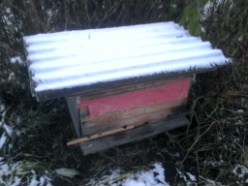 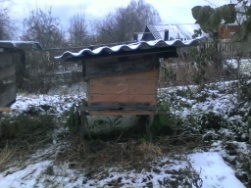 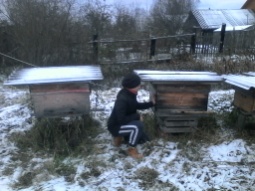 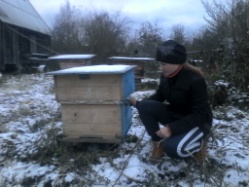 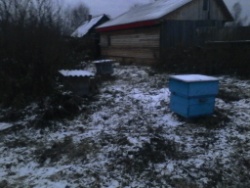 Приложение №4Проведение опыта на определение примеси пади  в меде с помощью тест – комплекта «Мед».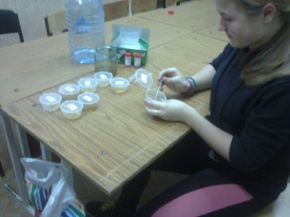 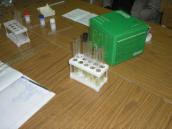 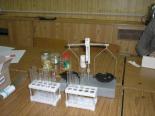 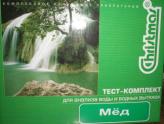 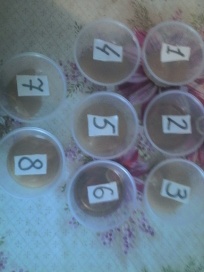 Приложение №5Определение диастазного числа в меде по методике Готе в домашних условиях.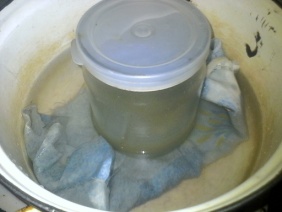 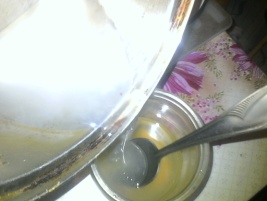 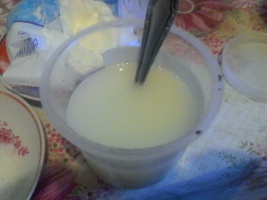 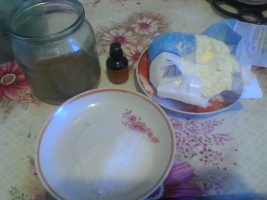 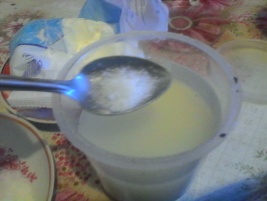 Приложение №6 Количество меда за годПриложение №7Приложение №8Расход мёда пчелиной семьёй за год (1 улей)Количество медаС пасекиС одного ульяКоличество меда за 2015 год45 килограммов (с 10 ульев)4,5 килограммаКоличество меда за 2016 год45 килограммов (с 8 ульев)5,6 килограммаПериодМесяц Расход мёда, кгЗимовка, первый периодОктябрь 2Зимовка, первый периодНоябрь1Зимовка, первый периодДекабрь 0,8Зимовка, второй периодЯнварь 1Зимовка, второй периодФевраль 1,5Зимовка, второй периодМарт 3Весеннее наращивание пчёлАпрель 6Весеннее наращивание пчёлМай 15Весеннее наращивание пчёлИюнь 26Главный взятокИюль 22Осеннее наращивание пчёлАвгуст 8Осеннее наращивание пчёлСентябрь 4